FACULTAD MULTIDISCIPLINARIA ORIENTAL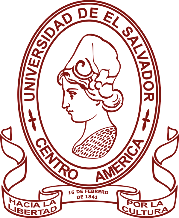 DEPARTAMENTO DE CIENCIAS ECONOMICASSUB-UNIDAD DE PROYECCIÓN SOCIALHoja de Inscripción para realizar el Servicio Social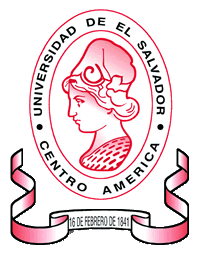 Horario Disponible:	Días disponibles:	Otros:Nombre y dirección completa de la Comunidad/Institución donde realizará el Servicio Social:Nombre del Plan de Trabajo:Observaciones:Nombre del Docente Tutor:_______________________	__________________________Firma del Estudiante 	Firma del TutorCiudad Universitaria de Oriente a los 21 días del mes de enero del año dos mil diecinueve.Constancia de aprobación del Plan de Trabajo del Servicio Social.UNIVERSIDAD DE EL SALVADORFACULTAD MULTIDISCIPLINARIA ORIENTALDEPARTAMENTO DE CIENCIAS ECONOMICASSUB-UNIDAD DE PROYECCIÓN SOCIALLa suscrita Coordinadora de la Sub Unidad de Proyección Social del Departamento de Ciencias Económicas, Sección de Administración de Empresas de la Facultad Multidisciplinaria Oriental, hace constar que el Bachiller Ricardo Alberto Fuentes Martínez con Carnet No. FM12015 Matriculado en la carrera LICENCIATURA EN ADMINISTRACION DE EMPRESAS. Ha cumplido satisfactoriamente con todos los requerimientos que establece el Reglamento de Proyección Social de la Facultad Multidisciplinaria Oriental de la Universidad de El Salvador, para inscribir el proyecto conforme a la descripción que se detalla a continuación:Y para los trámites de inscripción en la Unidad de Proyección Social de la Facultad Multidisciplinaria Oriental de la Universidad de El Salvador, se extiende la presente constancia.Ciudad Universitaria de Oriente a los 21 días del mes de enero del año dos mil diecinueve.“HACIA LA LIBERTAD POR LA CULTURA” ___________________________________________Licda. Dinora Elizabeth Rosales Hernández Coordinadora de la Sub Unidad de Proyección Social.FACULTAD MULTIDISCIPLINARIA ORIENTAL                          DEPARTAMENTO DE CIENCIAS ECONOMICASSUB-UNIDAD DE PROYECCIÓN SOCIALAsignación Tutor de Servicio Social.Ciudad Universitaria de Oriente, 21 de enero de 2019.Lic. Mauricio Antonio Castro Sánchez.Departamento de Ciencias Económicas.Presente.Estimado compañero:Por este medio se le informa que en reunión sostenida por la Sub-Unidad de Proyección Social del Departamento de Ciencias Económicas Sección de Administración de Empresas, se le ha asignado como TUTOR DE SERVICIO SOCIAL del Bachiller:Quien realiza su Servicio Social en:  Administración Nacional de Acueductos y Alcantarillados (ANDA), Colonia Escolán, Avenida las Magnolias, Contiguo a la Universidad Gerardo Barrios, San Miguel. En el proyecto denominado: APOYO ADMINISTRATIVO EN EL DEPARTAMENTO DE PLANIFICACION DE ANDA SAN MIGUEL.En tal sentido solicito su valioso apoyo para que a partir de esta fecha pueda iniciar el proceso de asesoría del proyecto de Servicio Social asignado y darle cumplimiento al Reglamento Específico de Servicio Social de la Facultad.Atentamente,                                                   ______________________ Licda. Dinora Elizabeth Rosales HernándezCoordinadora de la Sub-Unidad de Proyección SocialDepartamento de Ciencias EconómicasSección de Administración de Empresas.Nombre Completo:Ricardo Alberto Fuentes MartínezRicardo Alberto Fuentes MartínezCarnet No:FM12015Carrera:Licenciatura en Administración de EmpresasLicenciatura en Administración de EmpresasCódigo:L50803Dirección Completa del EstudianteDirección Completa del EstudianteDirección Completa del EstudianteDirección Completa del EstudianteDirección Completa del EstudianteBarrio el Calvario, Calle Gerardo Barrios, Casa No.125, Chinameca , San Miguel.Barrio el Calvario, Calle Gerardo Barrios, Casa No.125, Chinameca , San Miguel.Barrio el Calvario, Calle Gerardo Barrios, Casa No.125, Chinameca , San Miguel.Teléfono FijoBarrio el Calvario, Calle Gerardo Barrios, Casa No.125, Chinameca , San Miguel.Barrio el Calvario, Calle Gerardo Barrios, Casa No.125, Chinameca , San Miguel.Barrio el Calvario, Calle Gerardo Barrios, Casa No.125, Chinameca , San Miguel.Teléfono Móvil7848-3895Barrio el Calvario, Calle Gerardo Barrios, Casa No.125, Chinameca , San Miguel.Barrio el Calvario, Calle Gerardo Barrios, Casa No.125, Chinameca , San Miguel.Barrio el Calvario, Calle Gerardo Barrios, Casa No.125, Chinameca , San Miguel.Email:Ricardo_7228@yahoo.comEmail:Ricardo_7228@yahoo.comPorcentaje de la Carrera CursadaPorcentaje de la Carrera Cursada75%75%75%7:00 a.m – 9:00 a.m. Jueves a Viernes3:00 p.m. – 5:00 p.m.Lunes a  viernesAdministración Nacional de Acueductos y Alcantarillados (ANDA), Colonia Escolán, Avenida las Magnolias, Contiguo a la Universidad Gerardo Barrios, San MiguelAdministración Nacional de Acueductos y Alcantarillados (ANDA), Colonia Escolán, Avenida las Magnolias, Contiguo a la Universidad Gerardo Barrios, San MiguelTeléfonos:Administración Nacional de Acueductos y Alcantarillados (ANDA), Colonia Escolán, Avenida las Magnolias, Contiguo a la Universidad Gerardo Barrios, San MiguelAdministración Nacional de Acueductos y Alcantarillados (ANDA), Colonia Escolán, Avenida las Magnolias, Contiguo a la Universidad Gerardo Barrios, San Miguel(503) 2698-2586Nombre del Responsable de la Comunidad/Institución:Lic. José Rafael Flores PereiraLic. José Rafael Flores PereiraAPOYO ADMINISTRATIVO EN EL DEPARTAMENTO DE PLANIFICACION DE ANDA SAN MIGUELFecha posible de Inicio del Servicio Social:APOYO ADMINISTRATIVO EN EL DEPARTAMENTO DE PLANIFICACION DE ANDA SAN MIGUEL30 de enero de 2019Lic. Mauricio Antonio Castro SánchezNombre del proyectoLugar de ejecuciónTiempo de ejecucióninicial   y      finalCostosFinanciamientoInstitucional, privado o propioNo. de horas estimadasAPOYO ADMINISTRATIVO EN EL DEPARTAMENTO DE PLANIFICACION DE ANDA SAN MIGUELAdministración Nacional de Acueductos y Alcantarillados (ANDA), Colonia Escolán, Avenida las Magnolias, Contiguo a la Universidad Gerardo Barrios, San Miguel30 de enero de 2019 a 30 de  Julio de 2019$ 300Financiamiento Propio.500 horas.Nombre CompletoNúmero de CarnetCarreraRicardo Alberto Fuentes MartínezFM12015Licenciatura en Administración de Empresas